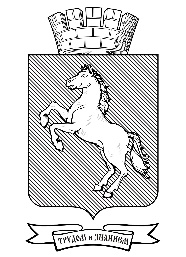 ДУМА ГОРОДА ТОМСКАРЕШЕНИЕ00.00.2021	№_____Об отмене отдельных решений Думы Города Томска и отдельных положений решений Думы Города ТомскаВ соответствии со статьей 48 Федерального закона от 6 октября 2003 года № 131-ФЗ «Об общих принципах организации местного самоуправления в Российской Федерации»Дума РЕШИЛА:1. Отменить:1) решение Думы города Томска от 30.10.2007 № 654 «О системе налогообложения 
в виде единого налога на вмененный доход для отдельных видов деятельности на территории муниципального образования «Город Томск»;2) решение Думы города Томска от 19.08.2008 № 962 «О внесении изменений 
в решение Думы города Томска от 30.10.2007 № 654 «О системе налогообложения в виде единого налога на вмененный доход для отдельных видов деятельности на территории муниципального образования «Город Томск»;3) решение Думы Города Томска от 21.09.2010 № 1595 «О внесении изменений 
в Положение «О системе налогообложения в виде единого налога на вмененный доход для отдельных видов деятельности на территории муниципального образования «Город Томск», утвержденное решением Думы города Томска от 30.10.2007 № 654»;4) решение Думы Города Томска от 05.07.2011 № 169 «О внесении изменений 
в Положение «О системе налогообложения в виде единого налога на вмененный доход для отдельных видов деятельности на территории муниципального образования «Город Томск», утвержденное решением Думы города Томска от 30.10.2007 № 654 «О системе налогообложения в виде единого налога на вмененный доход для отдельных видов деятельности на территории муниципального образования «Город Томск»;5) решение Думы Города Томска от 30.10.2012 № 533 «О внесении изменений 
в Положение «О системе налогообложения в виде единого налога на вмененный доход для отдельных видов деятельности на территории муниципального образования «Город Томск», утвержденное решением Думы Города Томска от 30.10.2007 № 654»;6) пункт 4 решения Думы Города Томска от 04.03.2014 № 968 «Об отмене отдельных решений представительного органа местного самоуправления и внесении изменений 
в указанные решения»;7) решение Думы Города Томска от 06.09.2016 № 328 «О внесении изменений 
в решение Думы города Томска от 30.10.2007 № 654 «О системе налогообложения в виде единого налога на вмененный доход для отдельных видов деятельности на территории муниципального образования «Город Томск»;8) решение Думы Города Томска от 04.04.2017 № 512 «О внесении изменений 
в решение Думы города Томска от 30.10.2007 № 654 «О системе налогообложения в виде единого налога на вмененный доход для отдельных видов деятельности на территории муниципального образования «Город Томск»;9) решение Думы Города Томска от 19.06.2018 № 844 «О внесении изменений 
в решение Думы города Томска от 30.10.2007 № 654 «О системе налогообложения в виде единого налога на вмененный доход для отдельных видов деятельности на территории муниципального образования «Город Томск»;10) решение Думы Города Томска от 26.05.2020 № 1348 «О внесении изменения 
в решение Думы города Томска от 30.10.2007 № 654 «О системе налогообложения в виде единого налога на вмененный доход для отдельных видов деятельности на территории муниципального образования «Город Томск».2. Настоящее решение вступает в силу по истечении одного месяца со дня его официального опубликования.3. Контроль за исполнением настоящего решения возложить на комитет по бюджету, экономике и собственности Думы Города Томска.ПредседательДумы Города Томска__________________ Ч.М. Акатаев          И.о. Мэра Города Томска          _________________ М.А. Ратнер